Структура управления школойОрганизационно-правовая форма: муниципальное бюджетное общеобразовательное учреждение. Организация является юридическим лицом и осуществляет свою деятельность в соответствии с предметом и целями деятельности, определенными федеральными законами, уставом школы. На основании пункта статьи 89 Федерального закона № 273-ФЗ «Об образовании в Российской Федерации», управление организацией осуществляется на принципах законности, демократии, автономии образовательных организаций, информационной открытости системы образования и учета общественного мнения и носит государственно-общественный характер.Высшим должностным лицом организации, действующим на принципах единоначалия, является Директор, который осуществляет текущее руководство деятельностью организации.В образовательной организации МБОУ СОШ с. Киселёвка действуют коллегиальные органы управления: общее собрание, педагогический Совет, Совет школы.Государственно-общественным органом самоуправления в школе является  Совет школы, который осуществляет в соответствии с уставом школы решение стратегических вопросов функционирования и развития учреждения. Совет школы в рамках своих полномочий тесно сотрудничает с администрацией школы, педагогическим коллективом, родительской общественностью, советом ученического самоуправления, органами управления образования.Для решения наиболее важных, принципиальных вопросов жизни и деятельности трудового коллектива не реже 2-х раз в год проводится общее собрание. Участниками собрания являются все работники Учреждения в соответствии со списочным составом на момент проведения собрания.Решение глобальных вопросов по организации учебно-воспитательного процесса, формирование нового педагогического мышления, отношения к инновациям, стратегий сотрудничества для реализации основных задач школы — компетенция педагогического Совета. В состав педагогического Совета входят: директор, его заместители, педагоги. В необходимых условиях на заседание приглашаются представители общественных организаций, учреждений, взаимодействующих с МБОУ СОШ с. Киселёвка по вопросам образования, родители обучающихся.Родительский комитет создан в целях обеспечения реализации родителями (законными представителями) несовершеннолетних учащихся права на участие в управлении школой, реализации защиты прав и законных интересов несовершеннолетних учащихся.Одной из эффективных форм участия родителей в решении вопросов воспитания и обучения детей является  собрание родителей- для решения наиболее важных, принципиальных вопросов жизни и деятельности учреждения.Ученическое самоуправление школы — это самостоятельная деятельность учащихся по решению школьных вопросов исходя из своих интересов, а также традиций школы. Самоуправление способствует формированию в школе демократических отношений между педагогами и учащимися, защите прав школьников, приобретению учениками знаний, умений и опыта организационной и управленческой деятельности, воспитывает лидерские качества, умение общаться, взаимодействовать друг с другом, знакомству подростков с деятельностью исполнительной и законодательной властью РФ.Научно-методический совет является профессиональным коллективным органом, объединяющим руководителей методических объединений (МО), стремящихся осуществлять преобразования в школе на научной основе. Совет призван координировать деятельность различных служб, творческих педагогов, направленную на развитие научно-методического обеспечения образовательного процесса, инновационной деятельности образовательного учреждения.Социально-психологическая служба является одним из структурных компонентов воспитательной системы учреждения, которая предназначена для организации активного сотрудничества как администрации, педагогов, учеников и родителей между собой, так и внешних социальных структур с ними для оказания реальной квалифицированной, всесторонней и своевременной помощи детям. В рамках этой службы осуществляется социально-психологическое изучение детей для организации индивидуального подхода к ним, оказывается социально-психологическая помощь детям, родителям, учителям. Проводится психопрофилактическая работа и работа по первичной социально-психологической коррекции и реабилитации. Деятельность социально-психологической службы позволяет реализовать цели и задачи воспитания, направленные на создание гуманной воспитательной среды в учебном заведении, личностно-ориентированного подхода к воспитанию учащихся школы и воспитанников, профессиональному развитию и готовности к жизненному самоопределению.Структура управления школой является гибкой, открытой, что позволяет успешно осуществлять управленческую деятельность. Она в целом соответствует стратегическим и тактическим целям учреждения, в ней оптимизированы внутренние и внешние связи, уменьшены производственные разрывы, соблюдается баланс управляемости, принцип единоначалия.Схема управления МБОУ СОШ № 196Модель управления МБОУ СОШ № 196Модель управления МБОУ СОШ № 196Положение о педагогическом Совете МБОУ СОШ № 196Положение об Управляющем Совете MБОУ СОШ № 196Структурные подразделенияСтруктурных подразделений нет.Устав МБОУ СОШ № 196Изменения в Устав МБОУ СОШ № 196Лицензия на осуществление образовательной деятельностиСвидетельство о государственной аккредитации №1297 (от 16 июня 2015)Приложение к свидетельству о государственной аккредитации №1297 (от 16 июня 2015)Лицензия на осуществление медицинской деятельностиПлан финансово-хозяйственной деятельности доступен на странице «Финансово-хозяйственная деятельность»Правила внутреннего распорядка обучающихсяПравила внутреннего трудового распорядка Правила внутреннего трудового распорядка (Word)Коллективный договор Коллективный договор (DOC)Изменения в Коллективный договор (16.12.2016 г.)Локальные нормативные актыПоложение о формах получения образования и обучения обучающихсяПоложение о комиссии по урегулированию споров между участниками образовательных отношений Положение о комиссии по урегулированию споров между участниками образовательных отношений (Word)Положение о педагогическом Совете Положение о педагогическом Совете (Word)Положение о системе оценок, формах и порядке текущей и промежуточной аттестации учащихся и их переводе в следующий классПоложение о системе оценок, формах и порядке текущей и промежуточной аттестации учащихся и их переводе в следующий класс (Word)Положение об ученическом самоуправлении и совете самоуправления Положение об ученическом самоуправлении и совете самоуправления (Word)Порядок учета мнения Советов обучающихся, родителей (законных представителей) Порядок учета мнения Советов обучающихся, родителей (законных представителей) (Word)Правила пользования школьной инфраструктурой Правила пользования школьной инфраструктурой (Word)Правила приема в МБОУ СОШ № 196 Правила приема в МБОУ СОШ № 196 (Word)Правила выбытия из МБОУ СОШ № 196 Правила выбытия из МБОУ СОШ № 196 (Word)Положение о профильном классеПоложение о классах с углубленным изучением отдельных предметов Положение о классах с углубленным изучением отдельных предметов (Word)Положение о деловом стиле одежды обучающихся 1-11 классов МБОУ СОШ № 196Приказ о функционировании МБОУ СОШ № 196 в 2014-2015 учебном годуПорядок и основания перевода, отчисления учащихся Порядок и основания перевода, отчисления учащихся (Word)Порядок оформления возникновения, приостановления и прекращения отношений Порядок оформления возникновения, приостановления и прекращения отношений (Word)Приказ о переходе МБОУ СОШ № 196 на пятидневную учебную неделюПриказ «Об утверждении расписания звонков на первое полугодие 2017/2018 учебного года» № 380-од от 29.08.2017 г.СамообследованиеОтчёт о результатах самообследования МБОУ СОШ № 196 за 2015-2016 учебный годПубличный отчет МБОУ СОШ № 196 за 2014–2015 учебный годПубличный отчет МБОУ СОШ № 196 за 2014–2015 учебный год
Информация о показателях деятельности за 2014/2015 учебный годИнформационная карта общеобразовательного учреждения, проходящего государственную аккредитацию в 2012/2013 учебном годуИнформационная карта общеобразовательного учреждения, проходящего государственную аккредитацию в 2012/2013 учебном году (Word)Публичный отчет МБОУ СОШ № 196 за 2013/2014 учебный год по итогам самообследованияПубличный отчет МБОУ СОШ № 196 за 2012/2013 учебный год по итогам самообследования Публичный отчет МБОУ СОШ № 196 за 2012/2013 учебный год по итогам самообследования (Word)Дополнительные платные образовательные услугиПоложение о дополнительных платных образовательных услугах Положение о дополнительных платных образовательных услугах (Word)Форма договора об оказании платных дополнительных образовательных услуг Форма договора об оказании платных дополнительных образовательных услуг (Word)Документы об утверждении стоимости обучения доступны на странице «Платные образовательные услуги»Предписания и отчеты об их исполненииПредписание об устранении выявленных нарушений № 1010 (от 20 апреля 2015 г.)ОбразованиеФормы обучения: очная, очно-заочная, заочная.Обучение в МБОУ СОШ № 196 ведется на русском языке.Свидетельство о государственной аккредитации образовательной программы действительно до 11 марта 2025 года.Реализуемые образовательные программы в МБОУ СОШ № 196 Реализуемые образовательные программы в МБОУ СОШ № 196Основная образовательная программа дошкольного образованияОсновная образовательная программа начального общего образования Основная образовательная программа начального общего образования (Word)Рабочие программыОсновная образовательная программа основного общего образования Основная образовательная программа основного общего образованияУчебный план ООП ООО на 2016/2017 учебный год (5–6 классы) Учебный план ООП ООО на 2016/2017 учебный год (5 -6 классы)План внеурочной деятельности на 2016/2017 учебный год (5–6 классы) План внеурочной деятельности на 2016/2017 учебный год (5–6 классы)Рабочие программыОбразовательная программа основного общего образования и учебный план на 2017/2018 учебный годРабочие программыОбразовательная программа среднего общего образования и учебный план на 2017/2018 и 2018/2019 учебные годыОбразовательная программа среднего общего образования и учебный план на 2016/2017 и 2017/2018 учебные годыРабочие программыГодовой календарный учебный график на 2017/2018 учебный годПеречень учебников, используемый при реализации образовательных программ МБОУ СОШ № 196 в 2017/2018 учебном годуПеречень учебных пособий, используемых при реализации образовательных программ МБОУ СОШ № 196 в 2017/2018 учебном годуЧисленность обучающихсяЧисленность обучающихся за счет средств бюджета НСОДошкольное образование (5 групп) – 165 человек;Всего – 1668 учащихся:уровень начального общего образования – 800 учащихся;уровень основного общего образования – 760 учащихся;уровень среднего общего образования – 108 учащихся.Количество классов – 61:уровень начального общего образования (1–4 классы) – 28;уровень основного общего образования (5–9 классы) – 29;уровень среднего общего образования (10–11 классы) – 4.Численность обучающихся за счет средств физических лицадаптация и подготовка детей дошкольного возраста к обучению в школе («Академия для маленьких «Ключик.ру») – 160 человек;оказание логопедической помощи в индивидуальном порядке – 6 человек.Количество выпускников, награжденныхзолотой медалью – 23;серебряной медалью – 38;медалью «За особые успехи в учении» — 8.Образовательные стандартыГлавная » Сведения об образовательной организации » Образовательные стандарты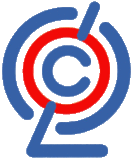 С 1 сентября 2011 года все общеобразовательные учреждения России перешли на новый Федеральный государственный образовательный стандарт начального общего образования (ФГОС НОО).C 1 сентября 2015 года в МБОУ СОШ № 196 на основном уровне образования (в 5-6 классах)  осуществляется введение ФГОС ООО.Федеральные государственные образовательные стандарты (ФГОС) представляют собой совокупность требований, обязательных при реализации основных образовательных программ начального общего, основного общего, среднего общего образования образовательными учреждениями, имеющими государственную аккредитацию.Федеральные государственные образовательные стандарты обеспечивают:Единство образовательного пространства Российской Федерации;Преемственность основных образовательных программ начального общего, основного общего, среднего общего образования.Нормативно-правовые документы, регламентирующие введение ФГОС ОООПриказ Министерства образования и науки РФ от 17 декабря 2010 г. № 1897 «Об утверждении федерального государственного образовательного стандарта основного общего образования»Приказ Министерства образования и науки РФ от 17 декабря 2010 г. № 1897 «Об утверждении федерального государственного образовательного стандарта основного общего образования» (Word)Письмо Минобрнауки РФ от 24.11.2011 № МД-1552/03 «Об оснащении общеобразовательных учреждений учебным и учебно-лабораторным оборудованием» (вместе с «Рекомендациями»)Письмо Минобрнауки РФ от 24.11.2011 № МД-1552/03″Об оснащении общеобразовательных учреждений учебным и учебно-лабораторным оборудованием»(вместе с «Рекомендациями») (Word)Письмо Министерства образования и науки РФ от 19 апреля 2011 года № 03-255 «О введении ФГОС ООО»Для Вас, родители, о ФГОСМБОУ СОШ № 196 включилась в работу по организации обучения на основе ФГОС НОО. Ведётся работа по созданию образовательной среды школы, способствующей развитию личности каждого учащегося ОУ.В рамках введения ФГОС в МБОУ СОШ № 196:Разработана, обсуждена, утверждена и реализуется в 1-4 классах ООП НОО. С основной образовательной программой начального общего образования МБОУ СОШ № 196 можно ознакомиться на странице «Образование».В 1-4 классах используется УМК «Школа России» УМК «Школа России» (Word), ориентированный на духовно-нравственное развитие и воспитание школьника, построенный на современных достижениях педагогической науки и на исключительно ценных и значимых традициях отечественной школы.Внесены необходимые изменения в положения, регламентирующие осуществление учебно-воспитательного процесса:Устав образовательного учреждения;Правила внутреннего распорядка;Договор с родителями (законными представителями).Приказы:Приказ № 26/2-од от 14.02.2011 «О создании и полномочиях творческой группы»Положение о творческой группе по разработке и внедрению образовательной программы, направленной на реализацию ФГОСПоложение о творческой группе по разработке и внедрению образовательной программы, направленной на реализацию ФГОС (Word)План-график работы творческой группы по разработке ООП НОО в МБОУ СОШ №196 на 2010-2011 учебный годПлан-график работы творческой группы по разработке ООП НОО в МБОУ СОШ №196 на 2010-2011 учебный год (Word)Дошкольное образование:
Положение о творческой группе по разработке и внедрению основной образовательной программы дошкольной образовательной организации в соответствии с ФГОСПоложение о творческой группе по разработке и внедрению основной образовательной программы дошкольной образовательной организации в соответствии с ФГОС (Word)План-график работы творческой группы по разработке ООП дошкольной образовательной организации в соответствии с ФГОС дошкольного образованияПлан-график работы творческой группы по разработке ООП дошкольной образовательной организации в соответствии с ФГОС дошкольного образования (Word)Организация внеурочной деятельности Организация внеурочной деятельности (Word)Проводится обучение педагогов, администрации и сотрудников школы по ФГОС.
Ознакомление педагогов с информацией, расположенной на сайте Пресс-центра ФГОС. Разработаны и ведутся курсы с активным использованием ИКТ, здоровьесберегающих технологий, проектного метода обучения.Курс «Математика и конструирование»;Курс «Умники и умницы»;Плавание, футбол, баскетбол, ОФП, лёгкая атлетика, ритмика, хореография;Занятия с психологом;«Школа оптимизма»;Курс «Умелые ручки»;Театральная студия «Азбука театра»;Курс «Волшебный карандаш»;Курс «Земля – наш дом родной»;Курс по ПДД.Представление опыта деятельности ОУ по введению ФГОС:
*2012-2013 уч. г. — городской семинар-практикум по теме «Внеурочная познавательная деятельность учащихся как средство достижения планируемых результатов освоения ООП НОО»;
*2014-2015 уч. г. — городской семинар для слушателей курсов в рамках реализации модуля «Технология организации воспитательного процесса в ОУ» ДПП «Управление развитием образования».*2015-2016 уч. г.- городской семинар-практикум по теме «Воспитание и социализация обучающихся в образовательном пространстве МБОУ СОШ № 196»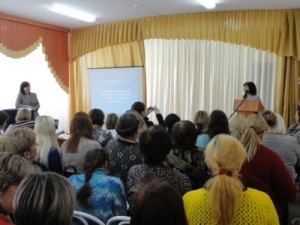 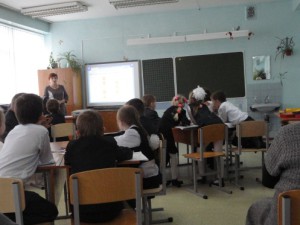 Работа педагогов по реализации требований ФГОС НОО позволит учащимся быть готовыми к обучению и к жизни в современном информационном обществе.Руководство и педагогический (научно-педагогический) составГлавная » Сведения об образовательной организации » Руководство и педагогический (научно-педагогический) составАдминистрация МБОУ СОШ № 196Персональный состав педагогических сотрудников МБОУ СОШ № 196 в 2016-2017 учебном годуСписок сотрудников МБОУ СОШ № 196, давших письменное согласие на обработку персональных данныхФинансово-хозяйственная деятельностьГлавная » Сведения об образовательной организации » Финансово-хозяйственная деятельностьПлан финансово-хозяйственной деятельности на 2017 финансовый год и плановый период 2018 и 2019 годовПоложение об учетной политике МБОУ СОШ № 196 Положение об учетной политике МБОУ СОШ № 196 (Word)Муниципальное заданиеМуниципальное задание на 2017 год и плановый период 2018 и 2019 годовМуниципальное задание на 2016 год и плановый период 2017 и 2018 годовБухгалтерская отчетностьПеречень основных средств по состоянию на 01.01.2017 г.Баланс на 01.01.2017 г.Вакантные места для приема (перевода)Главная » Сведения об образовательной организации » Вакантные места для приема (перевода)Приказ Минобрнауки России № 1015 от 30.08.2013 г. «Об утверждении Порядка организации и осуществления образовательной деятельности по основным общеобразовательным программам — образовательным программам начального общего, основного общего и среднего общего образования» (зарегистрировано в Минюсте России 01.10.2013 г. № 30067).Приказ Минобрнауки России № 32 от 22.01.2014 г.  «Об утверждении Порядка приема граждан на обучение по образовательным программам начального общего, основного общего и среднего общего образования» (зарегистрировано в Минюсте России 02.04.2014 г. № 31800).Приказ Минобрнауки России № 177 от 12.03.2014 г. «Об утверждении Порядка и условий осуществления перевода обучающихся из одной организации, осуществляющей образовательную деятельность по образовательным программам начального общего, основного общего и среднего общего образования, в другие организации, осуществляющие образовательную деятельность по образовательным программам соответствующих уровня и направленности» (зарегистрировано в Минюсте России 08.05.2014 г. № 32215).Приказ Минобрнауки России № 734 от 17.07.2015 г. «О внесении изменений в Порядок организации и осуществления образовательной деятельности по основным общеобразовательным программам — образовательным программам начального общего, основного общего и среднего общего образования, утвержденный приказом Министерства образования и науки Российской Федерации от 30 августа 2013 г. № 1015» (зарегистрировано в Минюсте России 13.08.2015 г. № 38490).Правила приема граждан для обучения в МБОУ СОШ № 196 Правила приема граждан для обучения в МБОУ СОШ № 196 (Word)Прием документовПрием документов в 1 класс на 2017/2018 учебный год для закрепленных лиц осуществляется с 01.02.2017, для иных лиц с 01.07.2017 при наличии свободных мест.Со списком необходимых документов для приема можно ознакомиться в Правилах приема граждан для обучения в МБОУ СОШ № 196Прием документов осуществляется:в кабинете № 209 Б;
понедельник-четверг: с 9.00 до 16.00;
пятница с 9.00 до 14.00;
перерыв на обед: с 12.00-13.00;
выходные: суббота, воскресенье.Форма заявления о приеме в 1-9 классы Форма заявления о приеме в 1-9 классы (Word)Форма заявления о приеме в 10-11 классы Форма заявления о приеме в 10-11 классы (Word)Форма заявления о приеме в дошкольные группы Форма заявления о приеме в дошкольные группы (Word)Форма заявления о приеме в класс у с углубленным изучением отдельных предметов Форма заявления о приеме в класс у с углубленным изучением отдельных предметов (Word)Записаться в школу также можно через портал Госуслуги.Количество свободных местКоличество свободных мест на 2017–2018 учебный год (на 01.09.2017 г.)Классы с углубленным изучением отдельных предметовПриказ об открытии 5 классов с углубленным изучением отдельных предметов в 2017-2018 учебном годуРезультаты диагностической работы по русскому языку в 4 классах (отбор в 5 класс с углубленным изучением русского языка)Результаты диагностической работы по математике в 4 классах (отбор в 5 класс с углубленным изучением математики)Приказ о комплектовании 5-х классов с углубленным изучением русского языка и математики на 2017-2018 учебный годПрофильные классыРезультаты индивидуального отбора в 10 классы (2017–2018 учебный год)Информация о приёме в 10 классЗаявление на индивидуальный отбор в профильный класс Заявление на индивидуальный отбор в профильный класс (DOCX) Приказ об открытии профильных классов  в 2017-2018 учебном годуПриказыПриказы о зачислении в десятый классПриказ о зачислении в 10-й класс № 186-у от 09.08.2017 г.Приказ о зачислении в 10-й класс № 159-у от 25.07.2017 г.Приказ о зачислении в 10-й класс № 147-у от 14.07.2017 г.Приказ о зачислении в 10-й класс № 149-у от 20.07.2017 г.Приказ о зачислении в 10-й класс № 131-у от 07.07.2017 г.Приказ о зачислении в 10-й класс № 127-у от 05.07.2017 г.Приказ о зачислении в 10-й класс № 123-у от 03.07.2017 г.Приказы о зачислении в десятый класс (2015 год)Приказы о зачислении в первый классПриказ о зачислении в 1-й кл. № 221-у от 22.08.2017 г.Приказ о зачислении в 1-й класс № 185-у от 09.08.2017 г.Приказ о зачислении в 1-й класс № 165-у от 01.08.2017 г.Приказ о зачислении в 1-й класс № 158-у от 25.07.2017 г.Приказ о зачислении в 1-й класс № 145-у от 12.07.2017 г.Приказ о зачислении в 1-й класс № 142-у от 12.07.2017 г.Приказ о зачислении в 1-й класс № 141-у от 12.07.2017 г.Приказ о зачислении в 1-й класс № 133-у от 10.07.2017 г.Приказ о зачислении в 1-й класс № 132-у от 10.07.2017 г.Приказ о зачислении в 1-й класс № 130-у от 06.07.2017 г.Приказ о зачислении в 1-й класс № 128-у от 05.07.2017 г.Приказ о зачислении в 1-й класс № 125-у от 04.07.2017 г.Приказ о зачислении в 1-й класс № 124-у от 03.07.2017 г.Приказ о зачислении в 1-й класс № 97-у от 19.06.2017 г.Приказ о зачислении в 1-й класс № 57-у от 29.05.2017 г.Приказ о зачислении в 1-й класс № 47-у от 22.05.2017 г.Приказ о зачислении в 1-й класс № 45-у от 12.05.2017 г.Приказ о зачислении в 1-й класс № 40-у от 02.05.2017 г.Приказ о зачислении в 1-й класс № 38-у от 14.04.2017 г.Приказ о зачислении в 1-й класс № 37-у от 05.04.2017 г.Приказ о зачислении в 1-й класс № 32-у от 22.03.2017 г.Приказ о зачислении в 1-й класс № 31-у от 10.03.2017 г.Приказ о зачислении в 1-й класс № 30-у от 01.03.2017 г.Приказ о зачислении в 1-й класс № 26-у от 22.02.2017 г.Приказ о зачислении в 1-й класс № 24-у от 15.02.2017 г.Приказ о зачислении в 1-й класс № 20-у от 08.02.2017 г.Приказы о зачислении в 1-й класс в 2016 годуПриказы о зачислении в 1-й класс в 2015 годуЗакрепленные территорииПеречень территорий города Новосибирска, расположенных в Кировском районе, за которыми закреплены муниципальные образовательные организации города Новосибирска, реализующие основные общеобразовательные программы начального общего, основного общего и среднего общего образования(Постановление мэрии города Новосибирска № 148 от 17.01.2017 г.)Постановление мэрии города Новосибирска № 189 от 26.01.2016 г.Постановление мэрии города № 532 от 27.01.2015 Постановление мэрии города № 532 от 27.01.2015 (Word)Постановление мэрии города № 3000 от 28.03.2012Вакантные должностиСведения о потребности в работниках, наличии свободных рабочих мест размещены в разделе «Вакансии»Главная » Учебный процессРАСПИСАНИЕ ЗВОНКОВПриказ «Об утверждении расписания звонков на первое полугодие 2017/2018 учебного года» № 380-од от 29.08.2017 г.Приказ «Об утверждении расписания звонков на второе полугодие 2016/2017 учебного года» № 3/1-од от 09.01.2017 г.Приказ об утверждении расписания звонков (о режиме занятий) на первое полугодие 2016/2017 учебного годаПриказ № 482/2-од от 26.12.2015 г. «Об утверждении расписания звонков на второе полугодие 2015/2016 учебного года»РАСПИСАНИЕ УРОКОВРасписание уроков 6–7 классов в МБОУ СОШ № 196 на 2015-2016 учебный годРасписание уроков 5–11 классов в МБОУ СОШ № 196 на 2015-2016 учебный годРасписание индивидуально-групповых и коррекционных занятий в МБОУ СОШ № 196 на 2015-2016 учебный годСведения об образовательной организацииНОВОСТИ«Новые горизонты воспитания»Прием в школуДошкольное образованиеБезопасностьКПМО — «Наша новая школа»Программа развитияИнформация для родителейУчебный процессГосударственная итоговая аттестацияВсероссийская олимпиада школьниковМетодическая работаВоспитательное пространствоДополнительное образованиеИнформатизацияИнновационная деятельность ОУ«Культура питания»Страничка ПДДФонд развития и поддержки МБОУ СОШ № 196 «Продвижение»ЗдоровьеЛетний лагерьВопрос директоруВакансииПоиск© 2007 – 2017 МБОУ СОШ № 196Главная » Страничка ПДДПаспорт дорожной безопасности МБОУ СОШ № 196Родителям о безопасности дорожного движения Родителям о безопасности дорожного движения (Word)Правила перевозки детей в автомобилеИнформация по проведению школьного конкурса велосипедистов «Безопасное колесо» (2014)Информация по проведению школьного конкурса велосипедистов «Безопасное колесо» (2015)Профилактика ДДТТПлан мероприятий по предупреждению детского дорожно-транспортного травматизма на 2017/2018 учебный годПлан мероприятий по предупреждению детского дорожно-транспортного травматизма на 2016/2017 учебный годСправка о мероприятиях по профилактике ДДТТ, проведенных  в МБОУ СОШ № 196 за сентябрь-ноябрь 2016 годаСправка о проведенных мероприятиях по профилактике ДДТТ за март-май 2014/2015 уч. г.Школьный семейный конкурс «Папа, мама, я — дорожная семья»Фотографии с мероприятий, проведенных в марте-мае 2014/2015 уч. г.Справка о проведенных мероприятиях по профилактике ДДТТ за декабрь-февраль 2014/2015 уч. г.Фотографии с мероприятий, проведенных в декабре-феврале 2014/2015 уч. г.Справка о проведенных мероприятиях по профилактике ДДТТ за сентябрь-ноябрь 2014 годаАгитбригада по ПДД «НИКА» МБОУ СОШ № 196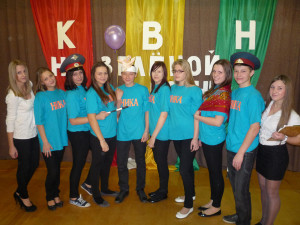 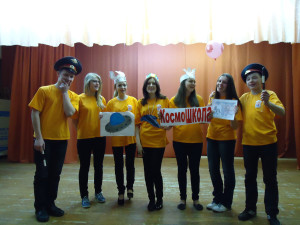 Девиз:
НИКА – здорово и классно!
На дорогах – безопасно!Речевка:
Агитбригада «Ника»
Несет всем знаний свет.
Дорожным происшествиям
И всяким нарушениям
Дружно скажем: «Нет!»Наше кредо:
Выучив таблицу умножения,
Не забудь про правила движения.
Если ж знаки нас предупреждают,
Значит – нас они оберегаютНаши песни:на мотив «Замечательный сосед»Кто дежурит на дороге
Целый день и в дождь, и в снег?
Кто имеет голос строгий,
Хоть и добрый человек?
Кто мигалку вмиг включает
И в погоню храбро мчит?
Нарушителя накажет,
Кто же он друзья мои?
Это ГИБДД инспектор (2 раза)на мотив «Песенка шофёра»Если ты не знаешь всех правил движенья,
Значит неприятности все впереди.
Посмотри налево – и верно решенье!
Посмотри направо – и смело иди!Припев:
Если ты дорогу переходишь,
Посмотри, какой зажжётся свет.
Если вдруг ты велик сам водишь –
Помни умных правил святой завет!А дорога серою лентою вьётся,
На посту инспектор ГИБДД.
Сорок иномарок вокруг пронесётся,
Он стоит и жизнь сохраняет тебе.Припев:
Если на дороге дождь и слякоть,
Будь спокоен, собран, не зевай.
Чтобы не пришлось любимым плакать,
Правила движения соблюдай!НаправлениеУровень образовательных программНормативный срок освоенияДошкольное образованиеобщеобразовательная5 летНачальное общее образованиеобщеобразовательная4 годаОсновное общее образованиеобщеобразовательная5 летСреднее общее образованиеобщеобразовательная2 годаРабочая программа по русскому языку (1-4 класс)1 класс; 2 класс; 3 класс; 4 класс.Рабочая программа по математике (1-4 класс)1 класс; 2 класс; 3 класс; 4 класс.Рабочая программа по литературному чтению (1-4 класс)1 класс; 2 класс; 3 класс; 4 класс.Рабочая программа по окружающему миру (1-4 класс)1 класс; 2 класс; 3 класс; 4 класс.Рабочая программа по технологии (1-4 класс)1 класс; 2 класс; 3 класс; 4 класс.Рабочая программа по ИЗО(1-4 класс)1 класс; 2 класс; 3 класс; 4 класс.Рабочая программа по музыке (1-4 класс)ПЗ (1 класс) КТП (1 класс) ПЗ (2 класс)КТП (2 класс) ПЗ (3 класс)КТП (3 класс) ПЗ (4 класс)КТП (4 класс)Рабочая программа по ОРКиСЭ (4 класс)4 класс.Рабочая программа по межпредметному курсу «5П. Учись учиться» (2-4 класс)2 класс; 3 класс; 4 класс.Русский языкКТП: 5 класс5 класс; 5 класс, углубл.5 класс, углубл.
КТП: 6 класс6 класс; 6 класс, углубл.6 класс, углубл.ЛитератураКТП (5 класс);  КТП (6 класс)Английский языкПояснительная записка КТП (5 класс); (6 класс);МатематикаПояснительная записка КТП (5 класс); (6 класс);ИсторияПояснительная записка(5 класс);ОбществознаниеПояснительная записка   (5 класс);ГеографияПояснительная записка КТП (5 класс) ; (6 класс); Основы духовно-нравственной культуры народов РоссииБиологияКТП (5 класс) ; (6 класс)МузыкаИЗОПояснительная записка КТП (5 класс); (6 класс);ОПДПояснительная записка; КТП (5 класс).Технология (мальчики, девочки)Пояснительная записка (девочки); КТП (5 класс — девочки); (6 класс-девочки); КТП (5 класс — мальчики);Физическая культура«Разноцветный мир английского языка»Пояснительная записка КТП (5 класс)«Живая геометрия»Пояснительная записка КТП (5 класс)«Мир компьютерного дизайна»Пояснительная записка«Культура общения»Пояснительная записка КТП (5 класс)«Литературное краеведение»Пояснительная записка КТП (5 класс)Русский языкАннотация;ЛитератураАннотация; 7 класс; 8 класс; 9 класс.Английский языкАннотация; 7 класс; 8 класс; 9 класс.Математика7 класс; 8 класс; 9 класс.Информатика и ИКТАннотация (8–11 кл.); 8 классИстория7 класс; 8 класс; 9 класс.Обществознание7 класс; 8 класс; 9 класс.География7 класс; 8 класс; 9 класс.Физика7 класс; 8 класс; 9 класс.Химия8 класс; 9 классБиология7 класс;     9 классМузыка7 класс; 8 класс;9 классИЗО7 класс; 8 класс;9 класс.Технология (мальчики, девочки)7 класс (девочки); 8 класс (девочки).Физическая культура7 класс; 8 класс; 9 класс«Искусство родного края»8 классОсновы выбора профессии8 класс«Экономика: история и современная организация хозяйственной деятельности»7 класс«Мир компьютерного дизайна»7 класс«Моё профессиональное самоопределение и потребности рынка труда НСО»«Психология делового общения»«Мир графики и чертежей»9 класс«Финансовая математика»«Алгебра модуля»9 класс«Культура устной и письменной речи»«Успешно пишем сочинения и изложения»Русский языкАннотация 10-11 классЛитератураАннотация 10-11 классАнглийский языкАннотация  10 класс;  11 классМатематика10 класс (профильный уровень); 11 класс (профильный уровень);10 класс (базовый уровень); 11 класс (базовый уровень).Информатика и ИКТАннотация; 10 класс; 11 класс.ИсторияОбществознаниеЭкономикаАннотация 10 класс;  11 классПраво10 классГеография10–11 классФизика10–11 классыХимия10 класс;10 класс; 11 класс; 11 классБиология10 классМХКТехнологияФизическая культура10 класс; 11 классИстория СибириГеография Новосибирской области«Технология профессиональной карьеры. Эффективное поведение на рынке труда»10–11 класс«От слова к тексту»10-11 классы«Замечательные уравнения и неравенства»Аннотация 11 класс«Основы современных экономических знаний»10 класс«Практикум по решению геометрических задач»10 класс«Трудные и дискуссионные вопросы изучения истории России ХХ – начала ХХI вв»«Химия в задачах»10 класс; 11 класс.«Не бойтесь английской (франц.) грамматики!»10–11 классы (англ.)«Земля и Вселенная»10 класс; Пояснительная записка; 10–11 классы.«Психология делового общения»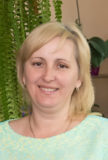 Третьякова
Елена Николаевна
директор
телефон: 308-63-02
e-mail: direktor@s196.edu.ru
приказ о приёме на работу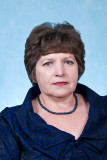 Булкина
Татьяна Сергеевна
заместитель директора по учебно-воспитательной работе
телефон: 308-63-07
e-mail: TBulkina@s196.edu.ru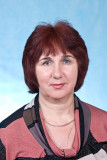 Мусатова
Татьяна Николаевна
заместитель директора по учебно-воспитательной работе
телефон: 317-29-09
e-mail: TMusatova@s196.edu.ru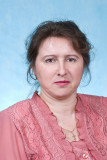 Танайлова
Виктория Геннадьевна
заместитель директора по учебно-воспитательной работе
телефон: 308-63-07
e-mail: VTanaylova@s196.edu.ru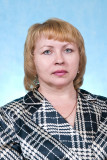 Кушнарёва
Галина Александровна
заместитель директора по учебно-воспитательной работе
телефон: 308-63-07
e-mail: GKushnareva@s196.edu.ru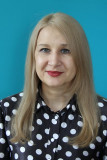 Нюпина
Оксана Анатольевна
заведующая учебного отдела
e-mail: ONyupina@s196.edu.ru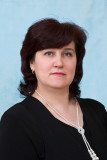 Демидова
Наталья Михайловна
заместитель директора по воспитательной работе
телефон: 308-63-07
e-mail: NDemidova@s196.edu.ru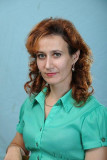 Медведцина
Наталья Михайловна
заведующая отделом воспитательной работы
e-mail: NMedvedcina@s196.edu.ru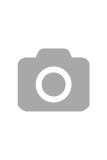 Ушакова
Ксения Николаевна
начальник хозяйственного отдела
телефон: 308-63-03
e-mail: KUshakova@s196.edu.ruЩербакова
Валентина Дмитриевна
главный бухгалтер
телефон: 308-63-01
e-mail: VSherbakova@s196.edu.ruВсего педагогических работников100Учителей66Воспитателей10Имеют отраслевые наградыКол-во педагоговЗначок «Отличник народного просвещения»2Почетную грамоту МО РФ4Почетное звание «Заслуженный учитель РФ»Нагрудный знак «Почетный работник общего образования»1Благодарность МО и Н РФ1Имеют квалификационные категорииКол-во педагоговВысшей квалификационной категории17Первой квалификационной категории391 смена1 сменаБлок А (1–4 классы)Блок Б (5–11 классы)2 смена2 сменаБлок А (2–4 классы)Блок Б (5–11 классы)